30th April 2022To: All Members of Hemington, Hardington & Foxcote Parish CouncilDear CouncillorYou are summoned to a full council meeting of the Hemington, Hardington & Foxcote Parish Council on Wednesday 8th June 2022 at 7.30 pm.  The meeting will be held at Faulkland Village HallThe meeting will consider the items set out below.J A GregoryJennifer GregoryParish ClerkA G E N D AApologies for absence and to consider reasons given1.1 	Council to receive apologies for absence and, if appropriate, to resolve to approve the reasons given.Declarations of Interest and Dispensations2.1 	Members to declare any interest they may have in agenda items in accordance with the Council’s Code of Conduct.2.2	To receive written requests for dispensation for disclosable pecuniary interests.2.3	To grant any dispensation as appropriate.Minutes of the previous meeting held3.1	To confirm and sign as a correct record the minutes of the meeting held on 11th MayReports4.1	To receive the District Councillor’s Report4.2	To receive the Chairman’s report	Planning Applications for consideration5.1	To consider the following planning applications: None as at 31.05.225.2	To receive updates on planning decisions: None as at 31.05.22Play Area6.1	To receive updates on regular play inspection and any maintenance tasks6.2	Concrete pad/Septic tank lid on playground (check if complete)Finances7.2	To receive finance schedule for the month.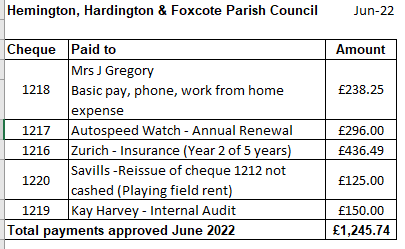 7.3	Cashbook figure 30.04.22 £24,402.82 including precept received £14569.00 and VAT reclaim £428.59.  7.4	Recommend Savills cheque from March to be re-issued on the basis the Clerk has checked with the Savills and this has not been received (included in finance schedule)    	To approve Accounts for YE 2021/22  	To approve and sign off AGAR document for 2021/22 To note the “Notice of Public Rights and Publication of Annual Governance & Accountability Return (Exempt Authority) period of inspection running from 13th June to Friday 22nd JulySignatories to sign Digital and Direct Banking and Business Application Form (enabling the Clerk online access to pay bills and download bank statements)Traffic/Highways/Other8.1	To consider any areas to set aside from mowing.Correspondence9.5	Approval of Code of Conduct (document circulated) 9.6	Rewilding scheme – Pollination for bees – Wells pilotAny Other businessMatters of Report and Items for next meeting.Date of next meeting12.1	Wednesday July 13th 2022 at 7.30pm Close